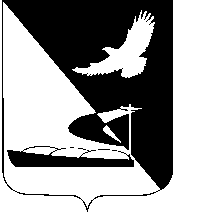 АДМИНИСТРАЦИЯ МУНИЦИПАЛЬНОГО ОБРАЗОВАНИЯ«АХТУБИНСКИЙ РАЙОН»ПОСТАНОВЛЕНИЕ29.08.2013                          						         № 979О внесении изменений в муниципальную программу «Комплексные меры противодействия злоупотреблению наркотикам, их незаконному обороту, профилактика алкоголизма, заболеваний, передающихся половым путем (ЗППП), предупреждения распространения заболевания, вызываемого вирусом иммунодефицита человека (ВИЧ-инфекции) на 2011-2014 годы», утвержденную постановлением администрации МО «Ахтубинский район» от  13.11.2010 № 1491Руководствуясь Бюджетным кодексом РФ, Уставом МО «Ахтубинский район», в целях приведения в соответствие с действующим законодательством, администрация  МО «Ахтубинский район»ПОСТАНОВЛЯЕТ:        	1. Внести изменения в муниципальную программу «Комплексные меры противодействия злоупотреблению наркотикам, их незаконному обороту, профилактика алкоголизма, заболеваний, передающихся половым путем (ЗППП), предупреждения распространения заболевания, вызываемого вирусом иммунодефицита человека (ВИЧ-инфекции) на 2011-2014 годы», утвержденную постановлением администрации МО «Ахтубинский район» от  13.11.2010 № 1491, изложив в новой редакции пункт 5.2. «Перечень мероприятий Управления культуры и кинофикации», пункт 5.3. «Перечень мероприятий Комитета по делам семьи, подростков и молодежи» раздела  5 «Перечень основных мероприятий Программы»  (прилагаются).        	2. Отделу информатизации и компьютерного обслуживания администрации МО «Ахтубинский район» (Проскуряков Е.П.) обеспечить размещение настоящего постановления в сети Интернет на официальном сайте администрации МО «Ахтубинский район» в разделе «Социальная сфера. Культура».         	3. Отделу контроля и обработки информации администрации МО «Ахтубинский район» (Свиридова Л.В.) представить информацию  в газету «Ахтубинская правда» о размещении настоящего постановления в сети Интернет на официальном сайте администрации МО «Ахтубинский район» в разделе «Социальная сфера. Культура».Глава муниципального образования                                                В.А. Ведищев                                                                                          Приложение к постановлению администрации МО «Ахтубинский район» от 29.08.2013 № 9795. Перечень основных мероприятий ПрограммыВерно:                                                  № п/пНаименование мероприятийОтветственный исполнительПериод, объем финансирования (тыс. руб.)Период, объем финансирования (тыс. руб.)Период, объем финансирования (тыс. руб.)Период, объем финансирования (тыс. руб.)Период, объем финансирования (тыс. руб.)Период, объем финансирования (тыс. руб.)Период, объем финансирования (тыс. руб.)Период, объем финансирования (тыс. руб.)Период, объем финансирования (тыс. руб.)№ п/пНаименование мероприятийОтветственный исполнительвсего201120112011201220132013201320145.2. Перечень мероприятий Управления культуры и кинофикации5.2. Перечень мероприятий Управления культуры и кинофикации5.2. Перечень мероприятий Управления культуры и кинофикации5.2. Перечень мероприятий Управления культуры и кинофикации5.2. Перечень мероприятий Управления культуры и кинофикации5.2. Перечень мероприятий Управления культуры и кинофикации5.2. Перечень мероприятий Управления культуры и кинофикации5.2. Перечень мероприятий Управления культуры и кинофикации5.2. Перечень мероприятий Управления культуры и кинофикации5.2. Перечень мероприятий Управления культуры и кинофикации5.2. Перечень мероприятий Управления культуры и кинофикации5.2. Перечень мероприятий Управления культуры и кинофикации5.2.1.Работа молодежного центра «Строители культурной провинции» МБУК «Центр народной культуры» МО «Ахтубинский район»:- «Подари улыбку миру» - летние флеш моб – акции в Международный День борьбы с наркоманией и наркобизнесом (на детских игровых площадках при ДК и СОШ города);- «Молодость – территория творчества» - творческая акция, посвященная Всемирному Дню борьбы со СПИДом;- «Стоп – негативу, дорогу – ПОЗИТИВУ» - выездные молодёжные акции в сёлах районаМБУК «Центр народной культуры» МО «Ахтубинский район»188,0188,010,054,554,554,558,565,065,05.2.2.«Музыканты против наркотиков» -  цикл лекций-концертовРДШИ № 21Филиал РДШИ № 21 «Заречье»Филиал РДШИ № 21«п. Н. Баскунчак»16,816,83,04,04,04,04,35,55,55.2.3.Цикл бесед и устных журналовБиблиотеки города и района---------5.2.4.Цикл тематических дискотек и молодёжных вечеров отдыха «О дурных привычках говорить открыто будем» на базе сельских Домов культурыМБУК «Центр народной культуры» МО «Ахтубинский район»Сельские Дома культуры23,623,63,03,23,23,23,414,014,05.2.5.Кинолектории, демонстрация художественных фильмов и киножурналов:«Не впусти в дом беду» - тематические показы ко Дню борьбы с наркоманией и наркобизнесом;«Игла» - тематические показы кинофильмов, посвященных Всемирному Дню борьбы со СПИДомК/т «Победа» и киноустановки сел и поселков24,024,0-----24,024,05.2.6.Цикл мероприятий, посвященных Дню памяти умерших от СПИДа«Межпоселенческая Центральная библиотека» МО «Ахтубинский район»К/т «Победа» и киноустановки сел и поселков3,03,0-----2,01,02,01,05.2.7.Цикл мероприятий ко Дню борьбы с наркоманией и наркобизнесом:«Удар по кайфу» - тематические дискотеки, выставки плакатов и рисунков, познавательно-игровые программы в сельских  Домах культурыМБУК «Центр народной культуры» МО «Ахтубинский район»26,026,05,05,35,35,35,710,010,05.2.8.Цикл мероприятий, посвященных Дню без табачного дымаК/т «Победа» и киноустановки сел и поселков«Межпоселенческая Центральная библиотека» МО «Ахтубинский район»26,026,03,09,09,09,012,01,01,01,01,05.2.9.Цикл мероприятий, посвященных Всемирному Дню борьбы со СПИДом: - тематические вечера отдыха, дискотеки для молодежи, конкурсы плакатов и рисунков;- встреча с врачом наркологом, вечер вопросов и ответовМБУК «Центр народной культуры» МО «Ахтубинский район»Сельские Дома культуры 16,316,33,05,05,05,05,33,03,05.2.9.Цикл мероприятий, посвященных Всемирному Дню борьбы со СПИДом: - тематические вечера отдыха, дискотеки для молодежи, конкурсы плакатов и рисунков;- встреча с врачом наркологом, вечер вопросов и ответовИсторико-краеведческий музей1,01,0-----1,01,05.2.10.Монтаж документальных фильмов, рекламных роликов слайд-шоу, презентаций к творческим молодежным акциямМБУК «Центр народной культуры» МО «Ахтубинский район»17,417,44,03,43,43,44,06,06,05.2.11.Организация выставок и экспозиций в к/т «Победа», районном Доме культуры, ЦРБ, СОШ и ДК  города и районаРДХШ  № 4  им. П.И. КотоваФилиалы РДХШРДШИ № 217,17,11,60,70,70,70,82,02,02,02,05.2.12.Районный конкурс рисунков и плакатов «За здоровый образ жизни»РДХШ № 4 им П.И. Котова18,818,83,05,05,05,05,35,55,55.2.13.Обеспечение МБУК «МЦБ» нормативными документами, законодательствами антинаркотического содержания«Межпоселенческая Центральная библиотека» МО «Ахтубинский район»1,01,0-----1,01,05.2.14.Комплектование фонда библиотек литературой антинаркотического  характера, по пропаганде здорового образа жизниМежпоселенческая Центральная библиотека» МО «Ахтубинский район»10,010,0-----10,010,05.2.15.Издание информационного пакета (памятки, буклеты, листовки для родителей, молодежи, педагогов)«Межпоселенческая Центральная библиотека» МО «Ахтубинский район»2,02,0-----2,02,05.2.16.Создание в местных СМИ страничек (рубрик) для родителей, педагогов, подростков по пропаганде здорового образа жизни и профилактике наркомании«Межпоселенческая Центральная библиотека» МО «Ахтубинский район»3,03,0-----3,03,05.2.17.Проведение лекций, бесед, викторин, конкурсов и других  молодежных мероприятий (флеш-мобы, дискуссии, «круглые» столы) антинаркотического содержания«Межпоселенческая Центральная библиотека» МО «Ахтубинский район»4,04,0-----4,04,05.2.18.Демонстрация  рекламных видео и аудио роликов, слайд-презентаций социального характера в телевизионном эфире «АТВ-Центр» и «Авто-радио»МБУК «Центр народной культуры» МО «Ахтубинский район» «Межпоселенческая Центральная библиотека» МО «Ахтубинский район»7,07,0-----4,03,04,03,05.2.19.Разработка методических рекомендаций, брошюр, пособий к творческим молодежным акциямМБУК «Центр народной культуры» МО «Ахтубинский район»26,026,05,05,35,35,35,710,010,05.2.20.Приобретение наглядной агитации для молодёжных акций: флаги, косынки, футболкиМБУК «Центр народной культуры» МО «Ахтубинский район»15,015,0-----15,015,05.2.21.Районный конкурс социальной рекламы «Это решение молодого поколения»МБУК «Центр народной культуры» МО «Ахтубинский район»---------5.2.22.Организация родительского движения по профилактике наркомании и связанных с ней социально-негативных явлений среди школьников. Проведение семинаров для родителей по предупреждению зависимостей у детей и подростковРДШИ № 21---------5.2.23.Акция «Будущему - здоровое поколение», «Музыке – да! Негативу – нет!» - выездные музыкальные акции (проведение творческих тренингов, направленных на профилактику социально-негативных явлений)РДШИ № 212,02,0-----2,02,05.2.24.«Скажи наркотикам – нет» -  встреча с инспектором по делам несовершеннолетних, выставка плакатов и рисунковИсторико-краеведческий музей1,01,0-----1,01,05.2.25.«Музыкальный автобус» - районная акция по пропаганде творчества среди подростков. Выпуск школьной тематической газеты «Блок-нот»РДШИ № 211,01,0-----1,01,0ИТОГО:                 440,0440,040,695,495,495,4105,0199,0199,05.3. Перечень мероприятий Комитета по делам семьи, подростков и молодежи5.3. Перечень мероприятий Комитета по делам семьи, подростков и молодежи5.3. Перечень мероприятий Комитета по делам семьи, подростков и молодежи5.3. Перечень мероприятий Комитета по делам семьи, подростков и молодежи5.3. Перечень мероприятий Комитета по делам семьи, подростков и молодежи5.3. Перечень мероприятий Комитета по делам семьи, подростков и молодежи5.3. Перечень мероприятий Комитета по делам семьи, подростков и молодежи5.3. Перечень мероприятий Комитета по делам семьи, подростков и молодежи5.3.1.Организация и проведение семинаров по профилактике злоупотребления психоактивных веществ (ПАВ), профилактике ВИЧ/СПИД и ЗППП для работников образования, культуры, правоохранительных органов, социальных работников, специалистов подростковых клубов, активистов молодежных и общественных организацийКомитет по делам семьи, подростков и молодежи совместно с другими структурами21,05,014,01,01,05.3.2.Организация  работы телефона доверияКомитет по делам семьи, подростков и молодежи11,02,51,03,54,05.3.3.Проведение мероприятий в рамках Всероссийской акции   «Скажи, где торгуют смертью» (изготовление баннеров в рамках данной темы)Комитет по делам семьи, подростков и молодежи10,0--5,05,05.3.4.Проведение анкетирования,  мониторингов, соцопросов   среди учащихся учебных заведений Ахтубинского районаКомитет по делам семьи, подростков и молодежи совместно с другими структурами11,03,02,03,03,05.3.5.Проведение профилактических мероприятий в летний период (на оздоровительных площадках, в палаточном лагере и на базе досуговых учреждений города и района) среди детей и подростковКомитет по делам семьи, подростков и молодежи совместно с другими структурами62,025,027,05,05,05.3.6.Проведение районных конкурсов «Я выбираю жизнь!» среди учащихся учебных заведений Ахтубинского района (в рамках профилактики наркомании, алкоголизма, ВИЧ/СПИД, ЗППП, табакокурения)Комитет по делам семьи, подростков и молодежи42,05,07,015,015,05.3.7.Проведение занятий на базе учебных заведений города с учащимися в рамках постоянно – действующей программы «Линия жизни»Комитет по делам семьи, подростков и молодежи19,52,517,0--5.3.8.Разработка бесед по профилактике аддитивного поведения у подростковКомитет по делам семьи, подростков и молодежи-----5.3.9.Подготовка информационных брошюр по профилактической работеКомитет по делам семьи, подростков и молодежи17,05,02,05,05,05.3.10.Оформление информационных стендов на базе подростковых клубовКомитет по делам семьи, подростков и молодежи40,010,010,010,010,05.3.11.Проведение выездных семинарских занятий на базе сельских школ среди несовершеннолетних «Давай поговорим о …»Комитет по делам семьи, подростков и молодежи29,05,07,07,010,05.3.12.Проведение цикла  мероприятий, акций   к памятным Дням: «Всемирный День Здоровья» - 7 апреля, «Международный День памяти умерших от ВИЧ/СПИД» 3-е воскресенье мая, «Международный день борьбы с наркоманией» 26 июня, «Всемирный День борьбы со СПИДом» 1 декабря, «Быть здоровым – это стильно!» ко Дню трезвости  15 декабряКомитет по делам семьи, подростков и молодежи33,05,013,05,010,05.3.13.Приобретение спортинвентаря для проведения  спортивных праздников,  соревнований на базе подростковых клубовКомитет по делам семьи, подростков и молодежи124,020,0-49,055,05.3.14.Мероприятия по предупреждению распространения на территории МО «Ахтубинский район», заболевания, вызываемого вирусом иммунодефицита человека (ВИЧ-инфекции)Комитет по делам семьи, подростков и молодежи совместно с другими структурами14,55,04,52,52,55.3.15.Подготовка и публикация на страницах газет актуальных материалов по профилактике алкоголизма, наркомании, табакокурения, распространения ВИЧ-инфекции, ЗПППКомитет по делам семьи, подростков и молодежи3,03,0---ИТОГО:437,096,0104,5111,0125,5